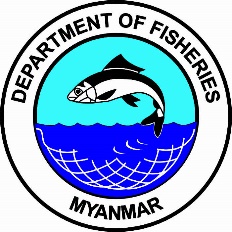 HEALTH CERTIFICATECovering live aquatic animals and aquatic animal products intended for export from Myanmar to the Republic of KoreaCERTIFICATE NUMBER :      HEALTH CERTIFICATECovering live aquatic animals and aquatic animal products intended for export from Myanmar to the Republic of KoreaCERTIFICATE NUMBER :      Part I: Details of dispatched consignment1. Consignor Name:          Address:       1. Consignor Name:          Address:       1. Consignor Name:          Address:       1. Consignor Name:          Address:       2. Competent Authority     DEPARTMENT OF FISHERIES,  
     MINISTRY OF AGRICULTURE,            
     LIVESTOCK AND IRRIGATION2. Competent Authority     DEPARTMENT OF FISHERIES,  
     MINISTRY OF AGRICULTURE,            
     LIVESTOCK AND IRRIGATION2. Competent Authority     DEPARTMENT OF FISHERIES,  
     MINISTRY OF AGRICULTURE,            
     LIVESTOCK AND IRRIGATION2. Competent Authority     DEPARTMENT OF FISHERIES,  
     MINISTRY OF AGRICULTURE,            
     LIVESTOCK AND IRRIGATIONPart I: Details of dispatched consignment3. ConsigneeName:           Address:       3. ConsigneeName:           Address:       3. ConsigneeName:           Address:       3. ConsigneeName:           Address:       3. ConsigneeName:           Address:       3. ConsigneeName:           Address:       3. ConsigneeName:           Address:       3. ConsigneeName:           Address:       Part I: Details of dispatched consignment4. Producing establishment / farmName:           Address (detailed):       4. Producing establishment / farmName:           Address (detailed):       4. Producing establishment / farmName:           Address (detailed):       4. Producing establishment / farmName:           Address (detailed):       5. Country and region of Origin           and      5. Country and region of Origin           and      5. Country and region of Origin           and      5. Country and region of Origin           and      Part I: Details of dispatched consignment6. Place of departure6. Place of departure6. Place of departure6. Place of departure7. Date of departure7. Date of departure7. Date of departure7. Date of departurePart I: Details of dispatched consignment8. Ship / Flight number and name8. Ship / Flight number and name8. Ship / Flight number and name8. Ship / Flight number and name9. Means of transport9. Means of transport9. Means of transport9. Means of transportPart I: Details of dispatched consignment10. Commodities intended for use as:      Human consumption      Culture / breeding (broodstock, eggs, gametes)      Ornamental       Research & Investigation10. Commodities intended for use as:      Human consumption      Culture / breeding (broodstock, eggs, gametes)      Ornamental       Research & Investigation10. Commodities intended for use as:      Human consumption      Culture / breeding (broodstock, eggs, gametes)      Ornamental       Research & Investigation10. Commodities intended for use as:      Human consumption      Culture / breeding (broodstock, eggs, gametes)      Ornamental       Research & Investigation11. Identification of container / seal number:11. Identification of container / seal number:11. Identification of container / seal number:11. Identification of container / seal number:Part I: Details of dispatched consignment10. Commodities intended for use as:      Human consumption      Culture / breeding (broodstock, eggs, gametes)      Ornamental       Research & Investigation10. Commodities intended for use as:      Human consumption      Culture / breeding (broodstock, eggs, gametes)      Ornamental       Research & Investigation10. Commodities intended for use as:      Human consumption      Culture / breeding (broodstock, eggs, gametes)      Ornamental       Research & Investigation10. Commodities intended for use as:      Human consumption      Culture / breeding (broodstock, eggs, gametes)      Ornamental       Research & Investigation12. Port of entry:12. Port of entry:12. Port of entry:12. Port of entry:Part I: Details of dispatched consignment13. Description of commodities13. Description of commodities13. Description of commodities13. Description of commodities13. Description of commodities13. Description of commodities13. Description of commodities13. Description of commoditiesPart I: Details of dispatched consignmentCommon nameScientific nameNet Weight (kg)Type of packagesType of packagesNumber of packagesCondition (live, frozen, chilled)Source (Wild/Farmed)Part I: Details of dispatched consignmentPart II: Health informationThe undersigned certifying official certifies that the above aquatic animals or aquatic animal products satisfy(ies) the following requirements:1. Health inspection was conducted in facilities designated by competent authorities in exporting countries.2. Any clinical sign of diseases listed in the Aquatic Life Disease Control Act of the Republic of Korea was not observed.3. Any pathogenic agent causes the disease(s) described below was not detected from laboratory tests based on the Manual of Diagnostic Tests for Aquatic Animals of OIE or the diagnostic methods approved by the Republic of Korea.1) Live aquatic animalsFor finfish: Epizootic haematopoietic necrosis (EHN), Spring viraemia of carp (SVC), Viral hemorrhagic septicaemia  (VHS), Infectious salmon anaemia (ISA), Red sea bream iridoviral disease (RSIVD), Koi herpesvirus (KHV), Epizootic ulcerative syndrome (EUS), GyrodactylosisFor molluscs: Infection with Bonamia ostreae, Infection with Bonamia exitiosa, Infection with Marteilia refringens, Infection with Perkinsus marinus, Infection with Xenohaliotis californensis, Infection with abalone herpesvirus, White spot disease (WSD, as a vector)For crusteans: Crayfish plague, Infectious hypodermal and haematopoietic necrosis virus (IHHN), Infection with yellow head virus genotype-1 (YHV-1), White spot disease (WSD), Taura syndrome (TSV), Infectious myonecrosis (IMN), White tail disease (WTD)2) Frozen and chilled aquatic animal products (shrimp, oyster and abalone)Shrimp (except for heated or peeled and beheaded): Infectious hypodermal and haematopoietic necrosis virus (IHHN), Infection with yellow head virus genotype-1 (YHV-1), White spot disease (WSD), Taura syndrome (TSV), Infectious myonecrosis (IMN))Oyster (except of heated or cooked): Infection with Marteilia refringens, Infection with Bonamia ostreae, Infection with Bonamia exitiosa, Infection with Perkinsus marinus, White spot diseaseAbalone (except of heated or cooked):  Infection with abalone herpesvirus, Infection with Xenohaliotis californensis4. The above live aquatic animals or aquatic animal products are not intended for destruction or slaughter for eradication of disease in exporting countries.5. The above live aquatic animals or aquatic animal products are not in contact with other live aquatic animals, aquatic animal products, eggs or gametes of a lower health status.The undersigned certifying official certifies that the above aquatic animals or aquatic animal products satisfy(ies) the following requirements:1. Health inspection was conducted in facilities designated by competent authorities in exporting countries.2. Any clinical sign of diseases listed in the Aquatic Life Disease Control Act of the Republic of Korea was not observed.3. Any pathogenic agent causes the disease(s) described below was not detected from laboratory tests based on the Manual of Diagnostic Tests for Aquatic Animals of OIE or the diagnostic methods approved by the Republic of Korea.1) Live aquatic animalsFor finfish: Epizootic haematopoietic necrosis (EHN), Spring viraemia of carp (SVC), Viral hemorrhagic septicaemia  (VHS), Infectious salmon anaemia (ISA), Red sea bream iridoviral disease (RSIVD), Koi herpesvirus (KHV), Epizootic ulcerative syndrome (EUS), GyrodactylosisFor molluscs: Infection with Bonamia ostreae, Infection with Bonamia exitiosa, Infection with Marteilia refringens, Infection with Perkinsus marinus, Infection with Xenohaliotis californensis, Infection with abalone herpesvirus, White spot disease (WSD, as a vector)For crusteans: Crayfish plague, Infectious hypodermal and haematopoietic necrosis virus (IHHN), Infection with yellow head virus genotype-1 (YHV-1), White spot disease (WSD), Taura syndrome (TSV), Infectious myonecrosis (IMN), White tail disease (WTD)2) Frozen and chilled aquatic animal products (shrimp, oyster and abalone)Shrimp (except for heated or peeled and beheaded): Infectious hypodermal and haematopoietic necrosis virus (IHHN), Infection with yellow head virus genotype-1 (YHV-1), White spot disease (WSD), Taura syndrome (TSV), Infectious myonecrosis (IMN))Oyster (except of heated or cooked): Infection with Marteilia refringens, Infection with Bonamia ostreae, Infection with Bonamia exitiosa, Infection with Perkinsus marinus, White spot diseaseAbalone (except of heated or cooked):  Infection with abalone herpesvirus, Infection with Xenohaliotis californensis4. The above live aquatic animals or aquatic animal products are not intended for destruction or slaughter for eradication of disease in exporting countries.5. The above live aquatic animals or aquatic animal products are not in contact with other live aquatic animals, aquatic animal products, eggs or gametes of a lower health status.Part II: Health informationOfficial StampDate of issue:       Name of certifying official:      Signature: